University of Illinois Springfield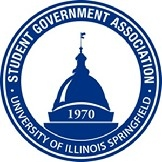 Student Government Association Resolution #1Resolution Title: Diversity, Inclusion, and Belonging CommitteeResolution Sponsor: President Jarrod J. KnapperCo-Sponsor: Vice President Kyle Stauder Whereas, The Student Government Association aims to be inclusive and inviting to all students that attend UIS,Whereas, there is a need to have events and spaces that are appealing to our diverse student population, include all members of our student body, and make students feel that they belong,Whereas, SGA, on behalf of the students they serve, will set up a standing committee to ensure our events appeal to our diverse student body, include all members of our campus community, and foster a sense of belonging for attendees,Whereas, SGA will have open applications for students to serve on this committee. Therefore, Be It Resolved, that the SGA will establish this committee that will begin operation within the 2021-2022 academic year.Be It Further Resolved, that the SGA will open applications for this committee during the Fall 2021 semester._______________________                                                                _______________________     Signature of Secretary						        Signature of President